ШКОЛЬНЫЙ КЛАССИФИКАТОР ИНФОРМАЦИИ,не имеющий отношения к образовательному процессу в соответствии с «Методическими рекомендациями по ограничению в образовательных организациях доступа обучающихся к видам информации, распространяемой посредством сети «Интернет», причиняющей вред здоровью и (или) развитию детей, а также не соответствующей задачам образования»МБОУ «СОШ № 83» г. Северск(Письмо Минобрнауки России от 28.04.2014 №ДЛ-115/03 "О направлении методических материалов для обеспечения информационной безопасности детей при использовании ресурсов сети Интернет")Система классификации информации, не имеющей отношения к образовательному процессуКлассификатор информации, запрещенной законодательством Российской Федерации к распространению, применяется в единообразном виде на всей территории Российской Федерации. Классификатор информации, не имеющей отношения к образовательному процессу, может содержать как части (разделы), рекомендуемые к применению в единообразном виде на всей территории Российской Федерации, так и части (разделы), рекомендуемые к использованию экспертно-консультативными органами (советами) регионального и (или) муниципального уровня. В соответствии с законодательством Российской Федерации образовательное учреждение свободно в выборе и применении классификаторов информации, не имеющей отношения к образовательному процессу, а также несет ответственность за невыполнение функций, отнесенных к его компетенции. Рекомендации по формированию Классификатора информации, распространение которой запрещено в соответствии с законодательством Российской Федерации, разработаны в соответствии с проведенным анализом законодательства Российской Федерации и международных договоров Российской Федерации.№п/пТематическаякатегория Содержание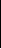 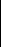 Приводимый далее перечень категорий Классификатора информации, не имеющей отношения к образовательному процессу, носит рекомендательный характер и может быть дополнен, расширен или иным образом изменен в установленном порядке, в том числе с учетом специфики образовательного учреждения, социокультурных особенностей республики и иных обстоятельств.56Здоровье и медицина(ресурсы данной категории, не имеющие отношения к образовательному процессу)Компьютерные игры(ресурсы данной категории, не имеющие отношения к образовательному процессу)тосты, поздравления; кроссворды, сканворды, ответы к ним; фантастика; кулинария, рецепты, диеты; мода, одежда, обувь, модные аксессуары, показы мод; тексты песен, кино, киноактеры, расписания концертов, спектаклей, кинофильмов, заказ билетов в театры, кино и т. п.; о дачах, участках, огородах, садах, цветоводстве, животных, питомцах, уходе за ними; о рукоделии, студенческой жизни, музыке и музыкальных направлениях, группах, увлечениях, хобби, коллекционировании; о службах знакомств, размещении объявлений онлайн; анекдоты, «приколы», слухи; о сайтах и журналах для женщин и для мужчин; желтая пресса, онлайн-ТВ, онлайн-радио; о знаменитостях; о косметике, парфюмерии, прическах, ювелирных украшениях. Не имеющая отношения к образовательному процессу информация о шейпинге, фигуре, похудении, медицине, медицинских учреждениях, лекарствах, оборудовании, а также иные материалы на тему «Здоровье и медицина», которые, являясь академическими, по сути, могут быть также отнесены к другим категориям (порнография, трупы и т. п.)Не имеющие отношения к образовательному процессу компьютерные онлайновые и оффлайновые игры, советы для игроков и ключи для прохождения игр, игровые форумы и чаты7Корпоративные сайты, интернет-представительства негосударственных учреждений(ресурсы данной категории, не имеющие отношения к образовательному процессу)Содержащие информацию, не имеющую отношения к образовательному процессу, сайты коммерческих фирм, компаний, предприятий, организаций8Личная и немодерируемая Немодерируемые форумы, доски объявлений и информация конференции, гостевые книги, базы данных,содержащие личную информацию (адреса, телефоны и т. п.), личные странички, дневники, блогиПоиск работы, резюме, Содержащие информацию, не имеющую отношения к вакансии(ресурсы данной образовательному процессу, интернет- Религии и атеизм(ресурсы данной категории, не имеющие отношения к образовательному процессу) Сайты, содержащие, не имеющую отношения к образовательному процессу, информацию религиозной и антирелигиозной направленности.Пропаганда войны,— Информация, направленная на пропаганду войны,разжигание ненависти иразжигание национальной, расовой или религиозной1вражды, пропаганданенависти и вражды;— информация,1порнографии ипропагандирующая порнографию, культ насилия ипорнографии ипропагандирующая порнографию, культ насилия иантиобщественногожестокости, наркоманию, токсикоманию,поведенияантиобщественное поведение2ЗлоупотреблениеИнформация, содержащая публичные призывы ксвободой СМИ —осуществлению террористической деятельности,экстремизмоправдывающая терроризм, содержащая другиеэкстремистские материалы3ЗлоупотреблениеСведения о способах, методах разработки,свободой СМИ —изготовления и использования, местах приобретениянаркотические средстванаркотических средств, психотропных веществ и ихпрекурсоров, пропаганда каких-либо преимуществиспользования отдельных наркотических средств,психотропных веществ, их аналогов и прекурсоров4ЗлоупотреблениеСведения о специальных средствах, техническихсвободой СМИ —приемах и тактике проведения контртеррористическихинформация соперацийограниченным доступом5ЗлоупотреблениеИнформация, содержащая скрытые вставки и иныесвободой СМИ —технические способы воздействия на подсознаниескрытое воздействиелюдей и (или) оказывающая вредное влияние на ихздоровье6ЭкстремистскиеА) Экстремистские материалы, то естьматериалы илипредназначенные для обнародования документы илиэкстремистскаяинформация, призывающие к осуществлениюдеятельностьэкстремистской деятельности либо обосновывающие(экстремизм)или оправдывающие необходимость осуществлениятакой деятельности, в том числе труды руководителейнационал-социалистской рабочей партии Германии,фашистской партии Италии; публикации,обосновывающие или оправдывающие национальное и(или) расовое превосходство либо оправдывающиепрактику совершения военных или иных преступлений,направленных на полное или частичное уничтожениекакой-либо этнической, социальной, расовой,национальной или религиозной группы;Б)экстремистская деятельность (экстремизм) включаетдеятельность по распространению материалов(произведений), содержащих хотя бы один изследующих признаков:— насильственное изменение основ конституционногостроя и нарушение целостности РоссийскойФедерации;— подрыв безопасности Российской Федерации, захватили присвоение властных полномочий, созданиенезаконных вооруженных формирований;— осуществление террористической деятельности либопубличное оправдание терроризма;— возбуждение расовой, национальной илирелигиозной розни, а также социальной розни,связанной с насилием или призывами к насилию;— унижение национального достоинства;— осуществление массовых беспорядков, хулиганскихдействий и актов вандализма по мотивамидеологической, политической, расовой, национальнойили религиозной ненависти либо вражды, а равно помотивам ненависти либо вражды в отношении какой-либо социальной группы;— пропаганда исключительности, превосходства либонеполноценности граждан по признаку их отношения крелигии, социальной, расовой, национальной,религиозной или языковой принадлежности;— воспрепятствование законной деятельности органовгосударственной власти, избирательных комиссий, атакже законной деятельности должностных лицуказанных органов, комиссий, сопровождаемоенасилием или угрозой его применения;— публичная клевета в отношении лица, замещающегогосударственную должность Российской Федерацииили государственную должность субъекта РоссийскойФедерации, при исполнении им своих должностныхобязанностей или в связи с их исполнением,сопровождаемая обвинением указанного лица всовершении деяний, указанных в настоящей статье, приусловии, что факт клеветы установлен в судебномпорядке;— применение насилия в отношении представителягосударственной власти либо угроза применениянасилия в отношении представителя государственнойвласти или его близких в связи с исполнением им своихдолжностных обязанностей;— посягательство на жизнь государственного илиобщественного деятеля, совершенное в целяхпрекращения его государственной или инойполитической деятельности либо из мести за такуюдеятельность;— нарушение прав и свобод человека и гражданина,причинение вреда здоровью и имуществу граждан всвязи с их убеждениями, расовой или национальнойпринадлежностью, вероисповеданием, социальнойпринадлежностью или социальным происхождением7Вредоносные программыПрограммы для ЭВМ, заведомо приводящие кнесанкционированному уничтожению, блокированию,модификации либо копированию информации,нарушению работы ЭВМ, системы ЭВМ или их сети8Преступления— Клевета (распространение заведомо ложныхсведений, порочащих честь и достоинство другого лицаили подрывающих его репутацию);— оскорбление(унижение чести и достоинства другого лица,выраженное в неприличной форме);— публичные призывы к осуществлениютеррористической деятельности или публичноеоправдание терроризма;— склонение к потреблению наркотических средств ипсихотропных веществ;— незаконное распространение или рекламированиепорнографических материалов;— публичные призывы к осуществлениюэкстремистской деятельности;— информация, направленная на пропагандунациональной, классовой, социальной нетерпимости, атакже социального, расового, национального ирелигиозного неравенства;— публичные призывы к развязыванию агрессивнойвойны9Ненадлежащая рекламаИнформация, содержащая рекламу алкогольнойпродукции и табачных изделий10Информация сИнформация, составляющая государственную,ограниченным доступомкоммерческую, служебную или иную охраняемуюзаконом тайну№п /Тематическая категорияСодержаниеСодержаниепАлкогольРеклама алкоголя, пропаганда потребления алкоголя.Реклама алкоголя, пропаганда потребления алкоголя.1Сайты компаний, производящих алкогольнуюСайты компаний, производящих алкогольнуюпродукциюпродукцию2Баннеры и рекламныеБаннерные сети, всплывающая реклама, рекламныеБаннерные сети, всплывающая реклама, рекламные2программыпрограммыпрограммыпрограммыпрограммыпрограммыВождение иНе имеющая отношения к образовательному процессуНе имеющая отношения к образовательному процессуавтомобили(ресурсыинформация об автомобилях и других транспортныхинформация об автомобилях и других транспортных3данной категории, несредствах, вождении, автозапчастях, автомобильныхсредствах, вождении, автозапчастях, автомобильных3имеющие отношения кжурналах, техническом обслуживании, аксессуарах кжурналах, техническом обслуживании, аксессуарах кимеющие отношения кжурналах, техническом обслуживании, аксессуарах кжурналах, техническом обслуживании, аксессуарах кобразовательномуавтомобилямавтомобилямпроцессу)4Досуг иНе имеющая отношения к образовательному процессуНе имеющая отношения к образовательному процессуразвлечения(ресурсыинформация:информация:данной категории, неимеющие отношения кфотоальбомы и фотоконкурсы;образовательномурейтинги открыток, гороскопов, сонников;процессу)гадания, магия и астрология;ТВ-программы;прогнозы погоды;тесты, конкурсы онлайн;туризм, путешествия;9Отправка SMS сСайты, предлагающие услуги по отправке SMS-использованием интернет-сообщенийресурсов10Модерируемые доскиСодержащие информацию, не имеющую отношения кобъявлений(ресурсыобразовательному процессу, модерируемые доскиданной категории, несообщений/объявлений, а также модерируемые чатыимеющие отношения кобразовательномупроцессу)11Нелегальная помощьБанки готовых рефератов, эссе, дипломных работ и пр.школьникам и студентам12Неприличный и грубыйНеэтичные анекдоты и шутки, в частностиюморобыгрывающие особенности физиологии человека13Нижнее белье,Сайты, на которых рекламируется и изображаетсякупальникинижнее белье и купальники14Обеспечение анонимностиСайты, предлагающие инструкции по обходу прокси ипользователя, обходдоступу к запрещенным страницам; Peer-to-Peerконтентных фильтровпрограммы, сервисы бесплатных прокси-серверов,сервисы, дающие пользователю анонимность15Онлайн-казино иЭлектронные казино, тотализаторы, игры на деньги,тотализаторыконкурсы и пр.16Платные сайтыСайты, на которых вывешено объявление о платностипосещения веб-страницкатегории, не имеющиепредставительства кадровых агентств, банки вакансийотношения ки резюмеобразовательномупроцессу)18ПоисковыеСодержащие информацию, не имеющую отношения ксистемы(ресурсы даннойобразовательному процессу, интернет-каталоги,категории, не имеющиесистемы поиска и навигации в Интернетеотношения кобразовательномупроцессу)20Системы поискаСистемы для поиска изображений в Интернете поизображенийключевому слову или словосочетанию21СМИ(ресурсы даннойСМИ, содержащие новостные ресурсы и сайты СМИкатегории, не имеющие(радио, телевидения, печати), не имеющие отношенияотношения кк образовательному процессу.образовательномупроцессу)22Табак, реклама табака,Сайты, пропагандирующие потребление табака;пропаганда потребленияреклама табака и изделий из неготабака23Торговля иСодержащие, не имеющие отношения креклама(ресурсы даннойобразовательному процессу, сайты следующихкатегории, не имеющиекатегорий: аукционы, распродажи онлайн, интернет-отношения кмагазины, каталоги товаров и цен, электроннаяобразовательномукоммерция, модели мобильных телефонов,процессу)юридические услуги, полиграфия, типографии и ихуслуги, таможенные услуги, охранные услуги,иммиграционные услуги, услуги по переводу текста наиностранные языки, канцелярские товары, налоги,аудит, консалтинг, деловая литература, дом, ремонт,строительство, недвижимость, аренда недвижимости,покупка недвижимости, продажа услуг мобильнойсвязи (например, картинки и мелодии для сотовыхтелефонов), заработок в Интернете, е-бизнес24Убийства, насилиеСайты, содержащие описание или изображениеубийств, мертвых тел, насилия и т. п.25Чаты(ресурсы даннойНе имеющие отношения к образовательному процессукатегории, не имеющиесайты для анонимного общения в режиме онлайн.отношения кобразовательномупроцессу)